Песня о маме «Поговори со мною, мама»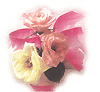 
Слова В. Гина, Музыка В. МигулиДавно ли песни ты мне пела,
Над колыбелью наклонясь.
Но время птицей пролетело,
И в детство нить оборвалась.Припев:Поговори со мною, мама,
О чем-нибудь поговори,
До звездной полночи до самой, -
Мне снова детство подари. Доволен я своей судьбою,
Немалый в жизни пройден путь.
Но очень хочется порою
Мне снова в детство заглянуть.
(Довольна я своей судьбою,
Того, что пройдено, не жаль.
Но как мне хочется порою
Вернуть безоблачную даль.) Припев:Минуты сказочные эти
Навек оставлю в сердце я.
Дороже всех наград на свете
Мне песня тихая твоя. Припев: